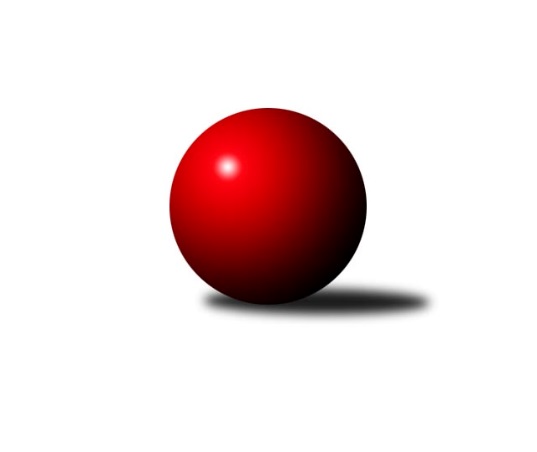 Č.11Ročník 2018/2019	24.11.2018Nejlepšího výkonu v tomto kole: 3394 dosáhlo družstvo: TJ Sokol Luhačovice BJihomoravská divize 2018/2019Výsledky 11. kolaSouhrnný přehled výsledků:KK Orel Telnice	- KK Slovan Rosice B	3:5	2521:2542	13.0:11.0	23.11.KK Jiskra Čejkovice	- KK Mor.Slávia Brno B	7:1	2638:2511	15.5:8.5	23.11.TJ Lokomotiva Valtice  	- KC Zlín B	7:1	3334:3169	13.0:11.0	23.11.KK Orel Ivančice	- TJ Jiskra Otrokovice	1:7	3033:3166	8.0:16.0	23.11.TJ Slavia Kroměříž	- TJ Sokol Mistřín B	3:5	2548:2569	11.5:12.5	24.11.TJ Sokol Luhačovice B	- SK Baník Ratíškovice B	6:2	3394:3186	16.5:7.5	24.11.KK Vyškov B	- SKK Dubňany B	6:2	3156:3115	12.0:12.0	24.11.Tabulka družstev:	1.	TJ Lokomotiva Valtice 	11	9	0	2	64.5 : 23.5 	157.5 : 106.5 	 3117	18	2.	KK Vyškov B	11	9	0	2	53.0 : 35.0 	135.5 : 128.5 	 3207	18	3.	KK Jiskra Čejkovice	11	8	0	3	55.0 : 33.0 	142.5 : 121.5 	 3006	16	4.	TJ Jiskra Otrokovice	11	7	0	4	53.5 : 34.5 	143.5 : 120.5 	 3067	14	5.	TJ Sokol Mistřín B	11	7	0	4	52.5 : 35.5 	138.0 : 126.0 	 3022	14	6.	KC Zlín B	11	6	2	3	49.0 : 39.0 	146.0 : 118.0 	 3116	14	7.	KK Slovan Rosice B	11	6	1	4	44.5 : 43.5 	139.5 : 124.5 	 2966	13	8.	SK Baník Ratíškovice B	11	6	0	5	44.0 : 44.0 	120.5 : 143.5 	 3082	12	9.	TJ Sokol Luhačovice B	11	5	1	5	44.5 : 43.5 	138.0 : 126.0 	 3067	11	10.	KK Mor.Slávia Brno B	11	4	0	7	40.0 : 48.0 	132.0 : 132.0 	 2972	8	11.	SKK Dubňany B	11	4	0	7	36.5 : 51.5 	118.5 : 145.5 	 2979	8	12.	KK Orel Telnice	11	2	0	9	33.5 : 54.5 	127.0 : 137.0 	 3003	4	13.	KK Orel Ivančice	11	1	0	10	23.0 : 65.0 	108.0 : 156.0 	 2956	2	14.	TJ Slavia Kroměříž	11	1	0	10	22.5 : 65.5 	101.5 : 162.5 	 2892	2Podrobné výsledky kola:	 KK Orel Telnice	2521	3:5	2542	KK Slovan Rosice B	Zdenek Pokorný	153 	 70 	 151 	53	427 	 2:2 	 442 	 148	71 	 144	79	Ľubomír Kalakaj	Mirek Mikáč	136 	 63 	 135 	61	395 	 3:1 	 391 	 135	53 	 153	50	Kamil Hlavizňa	Jiří Dvořák	130 	 75 	 152 	77	434 	 3:1 	 423 	 153	62 	 146	62	Kamil Ondroušek	Josef Hájek	136 	 63 	 155 	60	414 	 2:2 	 408 	 147	70 	 139	52	Václav Špička	Milan Mikáč	170 	 53 	 148 	60	431 	 2:2 	 433 	 145	72 	 146	70	Karel Plaga	Jiří Šimeček	144 	 61 	 143 	72	420 	 1:3 	 445 	 150	71 	 162	62	Stanislav Žáčekrozhodčí: Dvořák PavelNejlepší výkon utkání: 445 - Stanislav Žáček	 KK Jiskra Čejkovice	2638	7:1	2511	KK Mor.Slávia Brno B	Martin Komosný	159 	 59 	 147 	72	437 	 3:1 	 422 	 143	80 	 139	60	Pavel Palian	Ludvík Vaněk	131 	 81 	 161 	81	454 	 3:1 	 412 	 144	53 	 152	63	Miroslav Oujezdský	Jaroslav Bařina	126 	 80 	 140 	52	398 	 1:3 	 407 	 149	42 	 156	60	Patrik Schneider	Vít Svoboda	170 	 86 	 157 	63	476 	 3.5:0.5 	 396 	 132	50 	 151	63	Veronika Semmler	Zdeněk Škrobák	146 	 71 	 150 	62	429 	 2:2 	 423 	 146	71 	 137	69	Radek Šenkýř	Tomáš Stávek	158 	 81 	 134 	71	444 	 3:1 	 451 	 157	79 	 156	59	Radim Herůfekrozhodčí: Škrobák ZdeněkNejlepší výkon utkání: 476 - Vít Svoboda	 TJ Lokomotiva Valtice  	3334	7:1	3169	KC Zlín B	František Herůfek ml. ml.	157 	 141 	 128 	132	558 	 2:2 	 527 	 130	121 	 133	143	Petr Polepil	Roman Mlynarik	127 	 154 	 165 	149	595 	 3:1 	 508 	 128	133 	 123	124	Pavel Kubálek	Robert Herůfek	132 	 139 	 125 	113	509 	 1:3 	 532 	 144	122 	 134	132	Martin Polepil	Petr Pesau	141 	 119 	 149 	140	549 	 3:1 	 510 	 128	127 	 124	131	Evžen Štětkař	Zdeněk Musil	139 	 145 	 165 	117	566 	 2:2 	 548 	 156	123 	 133	136	Roman Janás	Miroslav Vojtěch	128 	 139 	 134 	156	557 	 2:2 	 544 	 130	127 	 137	150	David Matlachrozhodčí: vedoucí družstevNejlepší výkon utkání: 595 - Roman Mlynarik	 KK Orel Ivančice	3033	1:7	3166	TJ Jiskra Otrokovice	Karel Sax	112 	 116 	 141 	138	507 	 0.5:3.5 	 538 	 127	122 	 141	148	Pavel Jurásek	Jiří Peška	138 	 118 	 125 	137	518 	 3:1 	 503 	 129	108 	 131	135	Jiří Gach	Kristýna Saxová	116 	 123 	 134 	106	479 	 1:3 	 522 	 140	134 	 113	135	Hana Stehlíková	Zdeněk Mrkvica	128 	 119 	 124 	137	508 	 0:4 	 557 	 147	129 	 138	143	Michael Divílek ml.	Petr Kremláček	118 	 124 	 136 	123	501 	 1.5:2.5 	 511 	 127	128 	 133	123	Barbora Divílková ml.	Jaromír Klika	130 	 136 	 134 	120	520 	 2:2 	 535 	 131	126 	 117	161	Michael Divílek st.rozhodčí: Karel SAXNejlepší výkon utkání: 557 - Michael Divílek ml.	 TJ Slavia Kroměříž	2548	3:5	2569	TJ Sokol Mistřín B	Kamila Katzerová	138 	 89 	 142 	52	421 	 2:2 	 446 	 154	63 	 140	89	Radek Blaha	Martin Růžička	153 	 50 	 143 	52	398 	 1:3 	 421 	 137	53 	 159	72	Drahomír Urc	Tomáš Kuchta	132 	 71 	 155 	77	435 	 2.5:1.5 	 409 	 151	71 	 125	62	Radim Pešl	Jiří Tesař	153 	 99 	 154 	54	460 	 3:1 	 441 	 148	71 	 143	79	Radek Horák	Zdeněk Drlík	154 	 69 	 143 	62	428 	 2:2 	 426 	 148	75 	 133	70	Marek Ingr	Libor Petráš	155 	 70 	 130 	51	406 	 1:3 	 426 	 141	72 	 142	71	Václav Lužarozhodčí: vedouci družstevNejlepší výkon utkání: 460 - Jiří Tesař	 TJ Sokol Luhačovice B	3394	6:2	3186	SK Baník Ratíškovice B	Miroslav Hvozdenský	133 	 141 	 158 	120	552 	 1:3 	 553 	 136	157 	 137	123	Tomáš Mráka	Milan Žáček	161 	 137 	 163 	141	602 	 4:0 	 534 	 135	132 	 127	140	Jan Minaříček	Tomáš Juřík	159 	 133 	 149 	149	590 	 4:0 	 512 	 139	127 	 126	120	Jana Mačudová	Jiří Konečný *1	156 	 127 	 125 	137	545 	 1.5:2.5 	 538 	 121	142 	 138	137	Marie Kobylková	Tomáš Molek	141 	 155 	 145 	130	571 	 3:1 	 543 	 143	133 	 138	129	Josef Něnička	Karel Máčalík	125 	 146 	 132 	131	534 	 3:1 	 506 	 118	122 	 143	123	František Mrákarozhodčí: Konečný Jiřístřídání: *1 od 61. hodu Petr KudláčekNejlepší výkon utkání: 602 - Milan Žáček	 KK Vyškov B	3156	6:2	3115	SKK Dubňany B	Jan Večerka *1	118 	 123 	 121 	131	493 	 0:4 	 531 	 127	126 	 142	136	Zdeněk Kratochvíla	Petr Snídal	126 	 132 	 118 	129	505 	 0:4 	 571 	 131	138 	 161	141	Josef Černý	Tomáš Vejmola	153 	 140 	 135 	150	578 	 4:0 	 505 	 121	138 	 122	124	Rostislav Rybárský	Kamil Bednář	134 	 128 	 144 	122	528 	 2:2 	 504 	 144	134 	 117	109	František Fialka	Robert Mondřík	136 	 138 	 133 	132	539 	 3:1 	 513 	 128	114 	 147	124	Václav Benada	Pavel Vymazal	117 	 118 	 134 	144	513 	 3:1 	 491 	 115	140 	 115	121	Petr Horákrozhodčí: Láník Břetislavstřídání: *1 od 61. hodu Zdenek PokornýNejlepší výkon utkání: 578 - Tomáš VejmolaPořadí jednotlivců:	jméno hráče	družstvo	celkem	plné	dorážka	chyby	poměr kuž.	Maximum	1.	Ludvík Vaněk 	KK Jiskra Čejkovice	563.12	369.2	193.9	4.0	5/6	(604.8)	2.	Michael Divílek  st.	TJ Jiskra Otrokovice	561.52	381.1	180.4	4.4	5/7	(591.6)	3.	Petr Pesau 	TJ Lokomotiva Valtice  	560.83	378.5	182.3	4.0	5/5	(594)	4.	Tomáš Vejmola 	KK Vyškov B	558.83	373.8	185.0	6.1	4/6	(582)	5.	David Matlach 	KC Zlín B	557.23	366.0	191.2	3.0	6/7	(603.6)	6.	Jakub Süsz 	TJ Jiskra Otrokovice	552.77	374.7	178.1	5.1	6/7	(566)	7.	Roman Mlynarik 	TJ Lokomotiva Valtice  	552.35	373.2	179.2	5.1	5/5	(595)	8.	Michael Divílek  ml.	TJ Jiskra Otrokovice	552.29	368.6	183.7	2.3	7/7	(593)	9.	Tomáš Mráka 	SK Baník Ratíškovice B	551.20	366.5	184.7	4.3	6/7	(585)	10.	Pavel Vymazal 	KK Vyškov B	550.13	369.5	180.6	5.4	6/6	(598)	11.	Václav Benada 	SKK Dubňany B	549.33	362.1	187.2	5.9	6/7	(578)	12.	Tomáš Stávek 	KK Jiskra Čejkovice	546.39	366.8	179.6	4.5	6/6	(576)	13.	Ľubomír Kalakaj 	KK Slovan Rosice B	542.67	366.8	175.8	6.0	6/7	(576)	14.	Vratislav Kunc 	TJ Sokol Luhačovice B	542.08	363.6	178.5	6.1	6/6	(573)	15.	Robert Mondřík 	KK Vyškov B	541.10	366.1	175.0	6.1	6/6	(571)	16.	Jan Večerka 	KK Vyškov B	539.20	365.1	174.1	4.2	5/6	(566)	17.	Radim Pešl 	TJ Sokol Mistřín B	538.98	359.8	179.2	2.8	6/7	(619)	18.	Josef Něnička 	SK Baník Ratíškovice B	538.14	361.0	177.1	3.8	7/7	(577)	19.	Roman Janás 	KC Zlín B	537.49	361.2	176.3	3.4	7/7	(560)	20.	Petr Polepil 	KC Zlín B	537.16	364.5	172.6	5.9	7/7	(564)	21.	Václav Luža 	TJ Sokol Mistřín B	536.83	363.9	173.0	5.9	7/7	(591)	22.	Zdeněk Kratochvíla 	SKK Dubňany B	536.75	364.0	172.8	4.5	5/7	(563)	23.	Marek Ingr 	TJ Sokol Mistřín B	536.69	362.6	174.1	5.8	5/7	(568)	24.	Pavel Kubálek 	KC Zlín B	534.55	357.6	177.0	5.3	5/7	(576)	25.	Barbora Divílková  ml.	TJ Jiskra Otrokovice	534.31	363.4	170.9	4.4	7/7	(554)	26.	Radek Šenkýř 	KK Mor.Slávia Brno B	533.53	363.6	169.9	4.6	7/7	(597)	27.	Stanislav Žáček 	KK Slovan Rosice B	533.28	366.1	167.2	4.4	5/7	(600)	28.	Jiří Šimeček 	KK Orel Telnice	532.47	352.1	180.3	5.1	6/6	(571)	29.	Petr Snídal 	KK Vyškov B	531.60	347.2	184.5	6.7	4/6	(558)	30.	František Herůfek ml.  ml.	TJ Lokomotiva Valtice  	531.55	357.1	174.5	5.4	5/5	(563)	31.	Vít Svoboda 	KK Jiskra Čejkovice	531.44	367.2	164.2	6.6	5/6	(571.2)	32.	Miroslav Vojtěch 	TJ Lokomotiva Valtice  	530.84	359.8	171.0	6.1	4/5	(566)	33.	Filip Dratva 	SKK Dubňany B	530.67	361.5	169.1	6.3	5/7	(564)	34.	Kamil Bednář 	KK Vyškov B	530.00	361.4	168.6	4.8	4/6	(580)	35.	Tomáš Juřík 	TJ Sokol Luhačovice B	529.93	355.2	174.8	5.0	4/6	(595)	36.	Karel Máčalík 	TJ Sokol Luhačovice B	529.83	363.1	166.8	3.2	6/6	(592)	37.	Jiří Tesař 	TJ Slavia Kroměříž	529.73	366.0	163.7	7.9	6/7	(579.6)	38.	Zdeněk Musil 	TJ Lokomotiva Valtice  	529.67	357.6	172.1	5.7	5/5	(570)	39.	Jiří Peška 	KK Orel Ivančice	529.32	352.0	177.3	4.9	5/6	(569)	40.	Zdeněk Škrobák 	KK Jiskra Čejkovice	528.96	357.0	172.0	5.5	5/6	(574)	41.	Miroslav Hvozdenský 	TJ Sokol Luhačovice B	528.74	363.1	165.6	6.4	5/6	(573)	42.	Zdeněk Bachňák 	KC Zlín B	528.54	358.8	169.7	6.3	6/7	(564)	43.	Roman Macek 	TJ Sokol Mistřín B	528.48	359.4	169.0	5.7	5/7	(591)	44.	Jaroslav Šerák 	SKK Dubňany B	527.89	358.2	169.7	5.7	5/7	(556)	45.	Pavel Palian 	KK Mor.Slávia Brno B	526.93	354.7	172.2	5.6	6/7	(550)	46.	Radek Blaha 	TJ Sokol Mistřín B	526.74	357.9	168.9	5.6	5/7	(549)	47.	Jiří Dvořák 	KK Orel Telnice	526.57	355.1	171.5	6.0	6/6	(553)	48.	Radim Herůfek 	KK Mor.Slávia Brno B	525.78	358.2	167.6	6.8	7/7	(575)	49.	Jan Minaříček 	SK Baník Ratíškovice B	525.60	364.1	161.5	7.9	7/7	(569)	50.	Zdeněk Drlík 	TJ Slavia Kroměříž	525.39	361.2	164.2	9.0	6/7	(559)	51.	Zdenek Pokorný 	KK Orel Telnice	525.23	357.2	168.1	4.4	6/6	(548.4)	52.	Miroslav Ptáček 	KK Slovan Rosice B	525.17	368.4	156.8	8.0	6/7	(570)	53.	Jiří Konečný 	TJ Sokol Luhačovice B	523.97	350.9	173.1	4.7	6/6	(564)	54.	Petr Jonášek 	TJ Jiskra Otrokovice	523.88	366.4	157.5	8.4	5/7	(563)	55.	Libor Petráš 	TJ Slavia Kroměříž	522.75	356.8	165.9	6.5	6/7	(551)	56.	Karel Plaga 	KK Slovan Rosice B	522.64	357.8	164.8	8.4	6/7	(580)	57.	Jaroslav Bařina 	KK Jiskra Čejkovice	522.64	362.4	160.3	8.6	5/6	(570)	58.	Luděk Vacenovský 	SK Baník Ratíškovice B	520.22	355.9	164.3	5.9	6/7	(570)	59.	Milan Žáček 	TJ Sokol Luhačovice B	519.75	350.1	169.7	3.5	6/6	(602)	60.	Drahomír Urc 	TJ Sokol Mistřín B	519.43	365.7	153.7	12.2	6/7	(564)	61.	Ondřej Olšák 	KK Mor.Slávia Brno B	518.34	352.3	166.1	6.9	6/7	(559)	62.	Josef Blaha 	TJ Sokol Mistřín B	518.32	348.2	170.1	7.9	5/7	(571)	63.	Karel Sax 	KK Orel Ivančice	518.13	351.9	166.3	8.7	6/6	(579)	64.	Robert Herůfek 	TJ Lokomotiva Valtice  	517.75	352.1	165.6	9.3	5/5	(589.2)	65.	Milan Mikáč 	KK Orel Telnice	517.03	355.6	161.5	6.5	6/6	(553.2)	66.	František Mráka 	SK Baník Ratíškovice B	516.03	358.4	157.6	6.0	7/7	(562)	67.	Zdenek Pokorný 	KK Vyškov B	514.45	354.3	160.2	6.6	4/6	(550)	68.	Rostislav Rybárský 	SKK Dubňany B	514.12	352.0	162.2	8.0	5/7	(556)	69.	Martin Komosný 	KK Jiskra Čejkovice	513.77	352.1	161.7	7.5	6/6	(566.4)	70.	Josef Hájek 	KK Orel Telnice	513.64	356.2	157.4	8.1	5/6	(595)	71.	Jiří Gach 	TJ Jiskra Otrokovice	512.88	353.9	159.0	8.5	5/7	(560)	72.	Kamil Hlavizňa 	KK Slovan Rosice B	512.44	357.7	154.7	11.0	5/7	(549)	73.	Patrik Schneider 	KK Mor.Slávia Brno B	511.09	355.1	155.9	11.2	7/7	(554)	74.	Veronika Semmler 	KK Mor.Slávia Brno B	506.71	345.6	161.1	4.5	7/7	(537)	75.	Michal Klvaňa 	KK Slovan Rosice B	506.39	350.9	155.5	8.7	5/7	(564)	76.	Jaromír Klika 	KK Orel Ivančice	505.81	347.5	158.3	7.4	6/6	(544)	77.	Václav Špička 	KK Slovan Rosice B	504.17	345.4	158.8	9.9	6/7	(568)	78.	Alžběta Harcová 	SKK Dubňany B	502.03	350.2	151.8	8.3	6/7	(558)	79.	Martin Maša 	KK Orel Ivančice	499.36	347.9	151.5	8.6	5/6	(531)	80.	Tomáš Kuchta 	TJ Slavia Kroměříž	494.91	352.2	142.7	14.4	7/7	(535.2)	81.	Kateřina Ondrouchová 	TJ Slavia Kroměříž	494.48	343.5	151.0	10.4	5/7	(547)	82.	Zdeněk Mrkvica 	KK Orel Ivančice	494.37	356.5	137.8	12.2	5/6	(528)	83.	František Fialka 	SKK Dubňany B	487.28	347.3	140.0	11.2	5/7	(518.4)	84.	Kristýna Saxová 	KK Orel Ivančice	484.05	335.8	148.2	9.6	6/6	(519)	85.	Alena Dvořáková 	KK Orel Telnice	476.74	334.9	141.9	11.3	5/6	(523.2)	86.	Martin Růžička 	TJ Slavia Kroměříž	465.57	337.5	128.1	14.4	6/7	(508.8)		Tomáš Molek 	TJ Sokol Luhačovice B	573.50	368.0	205.5	5.0	1/6	(576)		Martin Mačák 	SKK Dubňany B	553.20	381.6	171.6	8.4	1/7	(553.2)		Jan Herzán 	TJ Lokomotiva Valtice  	550.00	358.0	192.0	3.0	1/5	(550)		Adam Sýkora 	KK Jiskra Čejkovice	542.00	376.0	166.0	6.0	1/6	(542)		František Kellner 	KK Mor.Slávia Brno B	541.67	370.7	171.0	4.0	1/7	(560)		Barbora Divílková  st.	TJ Jiskra Otrokovice	540.00	384.0	156.0	12.0	1/7	(540)		David Pospíšil 	KK Mor.Slávia Brno B	536.00	363.0	173.0	7.0	1/7	(536)		Kamil Ondroušek 	KK Slovan Rosice B	534.53	370.9	163.6	6.9	3/7	(549)		Josef Černý 	SKK Dubňany B	534.47	368.0	166.5	6.1	3/7	(571)		Vladimír Čech 	TJ Lokomotiva Valtice  	531.00	366.0	165.0	9.0	1/5	(531)		Kamila Katzerová 	TJ Slavia Kroměříž	530.33	351.0	179.3	2.6	3/7	(563)		Marie Kobylková 	SK Baník Ratíškovice B	525.67	360.8	164.8	9.4	3/7	(578)		Radek Horák 	TJ Sokol Mistřín B	522.70	348.7	174.1	5.1	4/7	(549.6)		Jiří Toman 	KK Orel Ivančice	522.50	364.0	158.5	10.0	2/6	(523)		Zdeněk Šeděnka 	KC Zlín B	522.11	351.2	170.9	9.7	3/7	(554)		Hana Stehlíková 	TJ Jiskra Otrokovice	522.00	368.0	154.0	6.0	1/7	(522)		Pavel Jurásek 	TJ Jiskra Otrokovice	521.35	354.8	166.5	8.6	4/7	(554.4)		Martin Bublák 	KK Orel Ivančice	521.30	355.8	165.5	6.4	2/6	(543)		František Zemek 	KK Orel Ivančice	519.60	343.2	176.4	9.6	1/6	(519.6)		Tomáš Jelínek 	KK Vyškov B	519.50	364.5	155.0	10.0	2/6	(520)		Antonín Zýbal 	SK Baník Ratíškovice B	519.00	347.0	172.0	7.0	2/7	(524)		Martin Polepil 	KC Zlín B	517.53	356.7	160.9	9.4	4/7	(532)		Jana Mačudová 	SK Baník Ratíškovice B	505.33	342.1	163.2	5.7	3/7	(538)		Jaromír Čanda 	TJ Sokol Luhačovice B	504.67	335.0	169.7	10.7	3/6	(522)		Evžen Štětkař 	KC Zlín B	500.93	338.3	162.7	12.5	3/7	(538)		Petr Kudláček 	TJ Sokol Luhačovice B	500.17	341.8	158.3	7.5	2/6	(555)		Milan Skopal 	TJ Slavia Kroměříž	499.50	353.3	146.2	11.0	2/7	(513)		Jakub Svoboda 	KK Jiskra Čejkovice	499.40	340.1	159.3	13.8	2/6	(502)		Miroslav Oujezdský 	KK Mor.Slávia Brno B	495.70	346.6	149.1	12.3	2/7	(497)		Mirek Mikáč 	KK Orel Telnice	494.00	341.1	152.9	7.7	2/6	(514)		Petr Horák 	SKK Dubňany B	491.00	355.0	136.0	9.0	1/7	(491)		Petr Kremláček 	KK Orel Ivančice	488.00	334.5	153.5	11.5	1/6	(501)		Pavel Polišenský 	TJ Slavia Kroměříž	460.80	322.8	138.0	6.0	1/7	(460.8)		Tomáš Mrkávek 	KK Jiskra Čejkovice	460.80	343.2	117.6	15.6	1/6	(460.8)Sportovně technické informace:Starty náhradníků:registrační číslo	jméno a příjmení 	datum startu 	družstvo	číslo startu8053	Roman Janás	23.11.2018	KC Zlín B	11x24918	Kamil Ondroušek	23.11.2018	KK Slovan Rosice B	15x24845	Petr Kremláček	23.11.2018	KK Orel Ivančice	11x24748	Mirek Mikáč	23.11.2018	KK Orel Telnice	3x17021	Petr Horák	24.11.2018	SKK Dubňany B	1x16346	Miroslav Oujezdský	23.11.2018	KK Mor.Slávia Brno B	13x
Hráči dopsaní na soupisku:registrační číslo	jméno a příjmení 	datum startu 	družstvo	Program dalšího kola:12. kolo30.11.2018	pá	17:30	KK Jiskra Čejkovice - SK Baník Ratíškovice B	30.11.2018	pá	17:30	KK Mor.Slávia Brno B - KK Orel Telnice	30.11.2018	pá	18:00	KC Zlín B - KK Vyškov B	30.11.2018	pá	18:00	KK Slovan Rosice B - TJ Lokomotiva Valtice  	1.12.2018	so	14:00	SKK Dubňany B - TJ Slavia Kroměříž	1.12.2018	so	16:30	TJ Jiskra Otrokovice - TJ Sokol Luhačovice B	1.12.2018	so	16:30	TJ Sokol Mistřín B - KK Orel Ivančice	Nejlepší šestka kola - absolutněNejlepší šestka kola - absolutněNejlepší šestka kola - absolutněNejlepší šestka kola - absolutněNejlepší šestka kola - dle průměru kuželenNejlepší šestka kola - dle průměru kuželenNejlepší šestka kola - dle průměru kuželenNejlepší šestka kola - dle průměru kuželenNejlepší šestka kola - dle průměru kuželenPočetJménoNázev týmuVýkonPočetJménoNázev týmuPrůměr (%)Výkon2xMilan ŽáčekLuhačovice B6021xMilan ŽáčekLuhačovice B112.476024xRoman MlynarikValtice 5953xRoman MlynarikValtice 110.525953xTomáš JuříkLuhačovice B5903xTomáš JuříkLuhačovice B110.235903xTomáš VejmolaVyškov B5782xMichael Divílek ml.Otrokovice109.075571xVít SvobodaČejkovice571.2*2xJiří TesařSl. Kroměříž108.924601xJosef ČernýDubňany B5711xVít SvobodaČejkovice108.29476